Table Tennis Study GuidePlayers are NOT allowed to put their free hand on the table while the ball is in play. During the serve, the ball must be held in the flat palm of the hand and it must be visible to the opponent.During a doubles match players DO NOT SERVE from an odd or even side of the court according the score. They only serve from the RIGHT SIDE of the table.A point is scored every time there is a rally, this is called rally scoring. You DO NOT need to be serving to score a point.You receive unlimited “lets” when playing Table Tennis.In doubles, you only serve from the right side of the table.The ball CAN ONLY BOUNCE ONCE on your side of the table before it’s returned.When you hit the ball onto the white line is it considered in bounds.In singles, you can serve from anywhere on your side of the table then over the net to anywhere on your opponent's side. If the ball hits the net on a serve, it is called a “let”.When a “let” occurs the player who just served will get a “re-do” and serve again. Hitting the ball before it bounces is called a volley.In the game of table tennis, are you allowed to volley the ball only when the ball is NOT OVER the table and clearly out of bounds. You cannot volley the ball when it is OVER the table that is considered to be a fault. A game is won by the team that first scores 11 points and has at least a 2 point lead.The 'shake hands' is the most popular grip. ‘Pen-hold’ grip an ADVANCED PADDLE GRIP. It is popular for higher skilled players who can utilize topspin and backspin during their game play. The server makes 2 consecutive serves before switching to the opponent. During a rally in a doubles game, partners alternate hits.A player loses a point if they do all of the following..He/she hits the ball twice consecutively.He/she hits the ball on their side of the court before going over the net.He/she hits the ball and it does not land the on the opponent's side of the table. He/she volleys over the table. 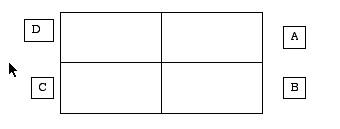 The next server once player “C” finishes their two serves, if they just served to player “A” is PLAYER “A”.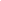 The next receiver after player “C” finishes their two serves, if they just served to player “A” is PLAYER “D”.  “C” and “D” switch positions, “D” is the receiver. 